Nekustamā īpašuma ar kadastra numuru 80740060201 zemes vienība ar adresi “Čušļi”, Mālpils pagasts, Siguldas novads, kadastra apzīmējums 80740060201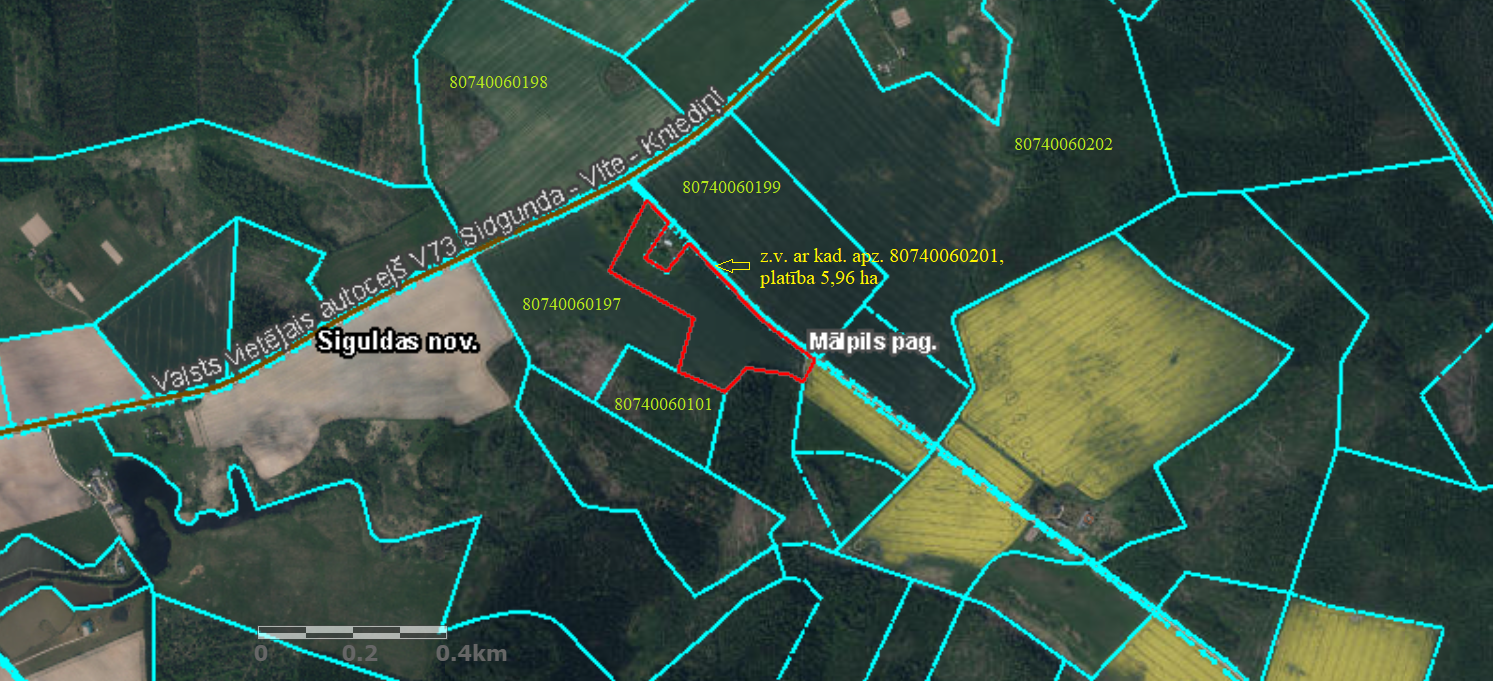 